SPRENDIMASDĖL  2020 METŲ ŽEMĖS MOKESČIO TARIFŲ  2019 m. gegužės 24 d. Nr. T-101Biržai Vadovaudamasi Lietuvos Respublikos vietos savivaldos įstatymo  16 straipsnio        2 dalies 37 punktu, Lietuvos Respublikos žemės mokesčio įstatymo 6 straipsniu, Biržų rajono savivaldybės taryba n u s p r e n d ž i a:Nustatyti 2020 metų žemės mokesčio Biržų rajono savivaldybėje tarifus:Savivaldybės meras                                                                                          Vytas JareckasParengėAsta Čeponienė2019-05-14BIRŽŲ RAJONO SAVIVALDYBĖS TARYBAEil. Nr.Paskirties/naudojimo būdo kodasPaskirties/naudojimo būdo pavadinimasMokesčio tarifas, proc. žemės mokestinės vertės1.610Žemės ūkio paskirties žemės sklypai1,61.1.300, 328Mėgėjų sodų žemės sklypai22.995Kitos paskirties žemės sklypai2.1.314, 327, 330, 331Gyvenamųjų teritorijų12.2316Pramonės ir sandėliavimo objektų teritorijų22.3.317Komercinės paskirties objektų teritorijų23.–Apleistai žemei44.–Žemei, nenurodytai 1–3 punktuose2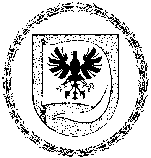 